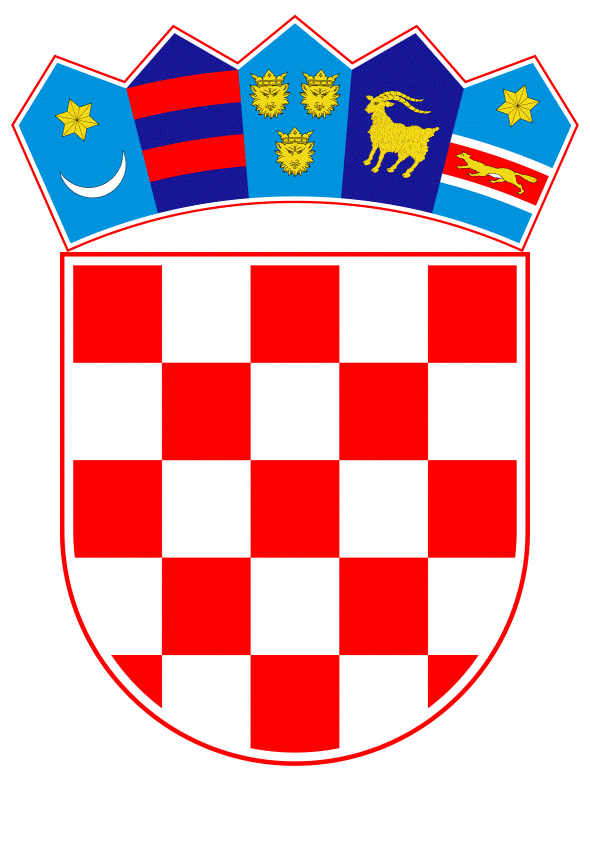 VLADA REPUBLIKE HRVATSKEZagreb, 15. travnja 2019.______________________________________________________________________________________________________________________________________________________________________________________________________________________________Banski dvori | Trg Sv. Marka 2  | 10000 Zagreb | tel. 01 4569 222 | vlada.gov.hrREPUBLIKA HRVATSKAMINISTARSTVO PRAVOSUĐANACRTKONAČNI PRIJEDLOG ZAKONA O PRAVOSUDNOJ AKADEMIJI Zagreb, travanj 2019.KONAČNI PRIJEDLOG ZAKONA O PRAVOSUDNOJ AKADEMIJII. OPĆE ODREDBEČlanak 1. (1) Ovim se Zakonom uređuje ustrojstvo, tijela upravljanja, djelatnost, sredstva za rad Pravosudne akademije (u daljnjem tekstu: Akademija), kao i način, vrste i trajanje stručnog usavršavanja pravosudnih dužnosnika, kandidata za pravosudne dužnosnike, službenika iz područja pravosuđa i drugih sudionika u postupcima pred pravosudnim tijelima. (2) Izrazi koji se koriste u ovome Zakonu, a imaju rodno značenje odnose se jednako na muški i ženski rod.Članak 2.(1) Osnivač Akademije je Republika Hrvatska, a prava i dužnosti osnivača obavlja Vlada Republike Hrvatske putem Ministarstva pravosuđa.(2) Akademija ima status javne ustanove i upisuje se u sudski registar.(3) Sjedište Akademije je u Zagrebu.Članak 3.(1) Prostor, opremu i sredstva za rad Akademije osigurava osnivač.(2) Akademija odgovara za obveze cijelom svojom imovinom.(3) Akademija ne može bez prethodne suglasnosti Vlade Republike Hrvatske steći, opteretiti ili otuđiti nekretninu i drugu imovinu ili sklopiti drugi pravni posao, ako vrijednost ugovora ili drugog pravnog posla prelazi iznos određen statutom.(4) Prava i obveze Akademije i osnivača koja nisu uređena ovim Zakonom uredit će se statutom.II. DJELATNOST AKADEMIJEČlanak 4. Djelatnosti Akademije su:organiziranje i provođenje kontinuiranog stručnog usavršavanja pravosudnih dužnosnikaorganiziranje i provođenje početnog usavršavanja kandidata za pravosudne dužnosnikeorganiziranje i provođenje stručnog usavršavanja vježbenika i savjetnika u pravosudnim tijelima te drugih službenika iz područja pravosuđa organiziranje i provođenje stručnog usavršavanja drugih sudionika u postupcima pred pravosudnim tijelima (stalnih sudskih vještaka, stalnih sudskih procjenitelja, stalnih sudskih tumača, stečajnih upravitelja, povjerenika u postupcima stečaja potrošača, kandidata za polaganje stručnih ispita i dr.)  obavljanje drugih poslova utvrđenih zakonom.Članak 5. (1) Pri provođenju svojih djelatnosti Akademija može surađivati s pravosudnim i drugim tijelima, ustanovama, sveučilištima, udrugama, komorama, institucijama, zakladama i drugim pravnim osobama, kao i sudjelovati u provedbi projekata, u Republici Hrvatskoj i u inozemstvu.(2) Odnosi između Akademije i tijela iz stavka 1. ovoga članka mogu se urediti ugovorom.III. USTROJSTVO I TIJELA AKADEMIJEČlanak 6.Unutarnje ustrojstvo Akademije uređuje se statutom.Članak 7.Tijela Akademije su:– Upravno vijeće– ravnatelj– Programsko vijeće.Članak 8. (1) Akademijom upravlja Upravno vijeće, a čini ga pet stalnih članova i dva člana koja se imenuju na vrijeme od četiri godine.(2) Stalni članovi Upravnog vijeća su:– predsjednik Vrhovnog suda Republike Hrvatske– Glavni državni odvjetnik Republike Hrvatske– predsjednik Državnog sudbenog vijeća– predsjednik Državnoodvjetničkog vijeća– ministar pravosuđa.(3) Dva člana Upravnog vijeća koja se imenuju na vrijeme od četiri godine su:– predstavnik sveučilišnih nastavnika pravnih znanosti– predstavnik zaposlenika Akademije.(4) Članovi Upravnog vijeća iz stavka 2. ovoga članka u slučaju svoje odsutnosti ili spriječenosti mogu u pisanom obliku ovlastiti drugog suca Vrhovnog suda Republike Hrvatske, zamjenika Glavnog državnog odvjetnika Republike Hrvatske, člana Državnog sudbenog vijeća, člana Državnoodvjetničkog vijeća odnosno dužnosnika u Ministarstvu pravosuđa da sudjeluju u radu Upravnog vijeća s pravom glasa. Članak 9.(1) Člana Upravnog vijeća iz reda sveučilišnih nastavnika pravnih znanosti imenuju i razrješavaju dekani pravnih fakulteta.(2) Člana Upravnog vijeća iz reda zaposlenika Akademije imenuje i opoziva radničko vijeće Akademije.Članak 10.Predsjednik Upravnog vijeća je predsjednik Vrhovnog suda Republike Hrvatske, a njegov zamjenik Glavni državni odvjetnik Republike Hrvatske.Članak 11.(1) Članovi i osobe iz članka 8. stavka 4. ovoga Zakona koje sudjeluju u radu Upravnog vijeća umjesto članova nemaju pravo na naknadu za svoj rad.(2) Osobe iz stavka 1. ovoga članka imaju pravo na naknadu troškova nastalih pri obavljanju poslova za Akademiju.Članak 12. Upravno vijeće:donosi statut uz suglasnost Vlade Republike Hrvatskedonosi godišnji program rada Akademijeutvrđuje prijedlog godišnjega proračuna za rad Akademijeusvaja godišnje izvješće o radu Akademije donosi pravila i druge opće akte sukladno ovom Zakonuimenuje i razrješava ravnatelja Akademije, članove Programskog vijeća te članove, tajnika Povjerenstva za polaganje završnog ispita i njihove zamjenikedonosi programe stručnog usavršavanjaodređuje početak nastavne godine u Državnoj školi za pravosudne dužnosnikedonosi poslovnik o svojem raduobavlja druge poslove utvrđene statutom i zakonom.Članak 13.Članovi Upravnog vijeća ne mogu biti članovi Programskog vijeća ni njegovih stručnih tijela.Članak 14.(1) Akademijom rukovodi ravnatelj.(2) Ravnatelj predstavlja i zastupa Akademiju, organizira i vodi rad i poslovanje Akademije, poduzima sve pravne radnje u ime i za račun Akademije, predlaže Upravnom vijeću i provodi godišnji program rada, predlaže Upravnom vijeću godišnji proračun za rad Akademije, podnosi Upravnom vijeću godišnje izvješće i izvješće o financijskom poslovanju, izvršava odluke Upravnog vijeća te obavlja druge poslove određene statutom i zakonom.(3) Ravnatelj surađuje s tijelima Europske unije, Vijeća Europe te drugim organizacijama i tijelima.(4) Kada je potrebno, ravnatelj osigurava usklađenost programskih aktivnosti Akademije s prioritetima postavljenim u nacionalnim strategijama.(5) Za sklapanje pravnih poslova o stjecanju, opterećenju i otuđenju nekretnina, čija vrijednost prelazi iznos predviđen statutom,  ravnatelju je potrebna prethodna suglasnost Upravnog vijeća.Članak 15.(1) Ravnatelj ima pomoćnike koji rukovode radom ustrojstvenih jedinica Akademije.(2) Ravnatelja imenuje Upravno vijeće Akademije, na temelju javnog natječaja, na vrijeme od četiri godine.(3) Ravnatelj imenuje pomoćnike na temelju javnog natječaja, na vrijeme od četiri godine.(4) Upravno vijeće odlukom određuje koji će od pomoćnika zamjenjivati ravnatelja u slučaju njegove odsutnosti ili spriječenosti.(5) Uvjeti za imenovanje ravnatelja i pomoćnike ravnatelja propisuju se statutom.Članak 16. (1) Programsko vijeće je stručno tijelo Akademije, a čini ga 13 članova imenovanih na vrijeme od četiri godine u sastavu:– dva suca Vrhovnog suda Republike Hrvatske– dva zamjenika Glavnog državnog odvjetnika Republike Hrvatske– jedan sudac Visokog trgovačkog suda Republike Hrvatske– jedan sudac Visokog prekršajnog suda Republike Hrvatske– jedan sudac Visokog upravnog suda Republike Hrvatske– jedan sudac županijskog suda– jedan zamjenik županijskog državnog odvjetnika– jedan sudac općinskog suda– jedan zamjenik općinskog državnog odvjetnika– predstavnik sveučilišnih nastavnika pravnih znanosti s pravnih fakulteta – predstavnik Ministarstva pravosuđa.(2) Čelnici pravosudnih tijela ne mogu biti članovi Programskog vijeća.Članak 17.Članove Programskog vijeća iz reda sudaca predlaže Opća sjednica Vrhovnog suda Republike Hrvatske, članove iz reda zamjenika državnih odvjetnika predlaže Kolegij Državnog odvjetništva Republike Hrvatske, predstavnika sveučilišnih nastavnika pravnih znanosti predlažu dekani pravnih fakulteta, a predstavnika Ministarstva pravosuđa predlaže ministar pravosuđa.Članak 18. (1) Programsko vijeće:predlaže Upravnom vijeću programe stručnog usavršavanja određuje predavačeodobrava materijale za provedbu programa stručnog usavršavanjautvrđuje prijedlog programa izobrazbe mentora i predavačaprovodi vrednovanje rada predavača na Akademiji provodi vrednovanje programa usavršavanja sudjeluje u izradi pravila i drugih općih akata sukladno ovom Zakonudonosi poslovnik o svojem raduobavlja druge poslove utvrđene statutom i zakonom. (2) Programsko vijeće može osnivati stalna i povremena stručna tijela.Članak 19. Članovi Programskoga vijeća imaju pravo na naknadu za rad i naknadu materijalnih troškova nastalih pri obavljanju poslova za Akademiju, u visini koju odlukom određuje Upravno vijeće.iV. DRŽAVNA ŠKOLA ZA PRAVOSUDNE DUŽNOSNIKEČlanak 20. (1) Državna škola za pravosudne dužnosnike (u daljnjem tekstu: Škola) organizira se kao ustrojstvena jedinica u sastavu Akademije.(2) U Školi se stječu vještine i znanja za samostalno, odgovorno, neovisno i nepristrano obnašanje dužnosti suca općinskog, trgovačkog i upravnog suda odnosno zamjenika općinskog državnog odvjetnika.Članak 21. Osobe primljene u državnu službu na neodređeno vrijeme i raspoređene na radno mjesto savjetnika u pravosudnom tijelu obvezni su polaznici Škole.Članak 22. (1) Stručno usavršavanje iz članka 21. ovoga Zakona traje jednu godinu.(2) Stručno usavršavanje prvenstveno se provodi kroz unaprjeđivanje vještina i praktičnih znanja za rad u pravosudnim tijelima, a sastoji se od stručnih radionica koje se provode u Školi te praktičnog dijela koji se provodi u pravosudnim tijelima te prema potrebi i u drugim državnim tijelima.  (3) Program stručnog usavršavanja donosi Upravno vijeće na prijedlog Programskog vijeća.Članak 23. (1) Za vrijeme praktičnog stručnog usavršavanja polaznici imaju mentore, koji prate njihov rad i pripremaju ih za samostalno, odgovorno, neovisno i nepristrano obnašanje pravosudne dužnosti.(2) Za mentore iz stavka 1. ovoga članka mogu se odrediti pravosudni dužnosnici koji su završili edukaciju za mentore pri Akademiji.(3) Pravila o načinu rada mentora donosi Upravno vijeće na prijedlog Programskoga vijeća.Članak 24. (1) Završni ispit polaže se pred Povjerenstvom za polaganje završnog ispita u Državnoj školi za pravosudne dužnosnike (u daljnjem tekstu: Povjerenstvo za polaganje završnog ispita). (2) Povjerenstvo za polaganje završnog ispita ima pet članova, i to dva člana iz reda sudaca Vrhovnog suda Republike Hrvatske, jednog člana iz reda sudaca visokih sudova i dva člana iz reda zamjenika Glavnog državnog odvjetnika Republike Hrvatske.(3) Svaki član Povjerenstva za polaganje završnog ispita ima zamjenika.(4) Povjerenstvo za polaganje završnog ispita ima tajnika koji za potrebe Povjerenstva obavlja stručne i administrativne poslove, a koji ima svoga zamjenika. (5) Tajnik i zamjenik tajnika Povjerenstva za polaganje završnog ispita su zaposlenici Akademije. Članak 25. (1) Članove i zamjenike članova Povjerenstva za polaganje završnog ispita iz reda sudaca predlaže Proširena opća sjednica Vrhovnog suda Republike Hrvatske, a članove i zamjenike članova iz reda zamjenika Glavnog državnog odvjetnika Republike Hrvatske predlaže Kolegij Državnog odvjetništva Republike Hrvatske. (2) Članove i tajnika Povjerenstva za polaganje završnog ispita te njihove zamjenike imenuje Upravno vijeće na vrijeme od četiri godine. Članak 26.(1) Članovi Upravnog vijeća, osobe iz članka 8. stavka 4. ovoga Zakona te članovi Programskog vijeća ne mogu biti članovi Povjerenstva za polaganje završnog ispita niti njihovi zamjenici.(2) Članovi Povjerenstva za polaganje završnog ispita i njihovi zamjenici imaju pravo na naknadu za rad sukladno odluci Upravnog vijeća.Članak 27.(1) Završni ispit se sastoji od pisanog i usmenog dijela.(2) Završni ispit se sastoji od provjere stečenih praktičnih znanja i vještina za obnašanje pravosudnih dužnosti kroz praktične primjere i problemske situacije.(3) Svi kandidati polažu isti završni ispit.(4) Na završnom ispitu kandidat može ostvariti najviše 300 bodova.(5) Protiv odluke o ocjeni na završnom ispitu može se pokrenuti upravni spor.(6) Pravila o sadržaju, vremenu i načinu polaganja završnog ispita donosi Upravno vijeće.Članak 28. (1) Polaganju završnog ispita u Školi mogu pristupiti i osobe koje nisu pohađale Školu, a koje su nakon položenog pravosudnog ispita najmanje četiri godine radile na pravnim poslovima.(2) Odluku kojom se utvrđuje ispunjavanje uvjeta iz stavka 1. ovoga članka donosi ravnatelj, a protiv koje odluke se može pokrenuti upravni spor.Članak 29.(1) Završni ispit položile su osobe koje ostvare najmanje 225 bodova. (2) Osobe koje prvi puta ne polože završni ispit imaju pravo još jedanput pristupiti ispitu.Članak 30.(1) Troškove prvog polaganja završnog ispita za polaznike Škole snosi Akademija, a u svim ostalim slučajevima troškove polaganja snose kandidati.(2) Odluku o visini troškova polaganja završnog ispita donosi Upravno vijeće.Članak 31. (1) Smatra se da su Školu završile osobe koje su položile završni ispit.(2) Osobi koja položi završni ispit u Školi, Akademija izdaje potvrdu o završenoj Školi, koja sadržava završnu ocjenu odnosno ostvareni broj bodova na završnom ispitu.(3) Potvrda iz stavka 2. ovoga članka izdaje se na obrascu koji se utvrđuje pravilima iz članka 27. ovoga Zakona.V. STRUČNO USAVRŠAVANJE Članak 32. (1) Teme za stručno usavršavanje Akademiji mogu kontinuirano predlagati korisnici programa putem mrežne stranice Akademije.(2) Teme za stručno usavršavanje Akademiji mogu predlagati pravosudna tijela, Državno sudbeno vijeće i Državnoodvjetničko vijeće, Ministarstvo pravosuđa te druga zainteresirana tijela.(3) Prilikom izrade programa stručnog usavršavanja Programsko vijeće uzima u obzir potrebe pravosudnog sustava u cjelini, pojedinih pravnih područja te individualne potrebe pravosudnih dužnosnika, vodeći računa o ravnomjernoj zastupljenosti svih pravnih područja. (4) Program i stručno usavršavanje pravosudnih dužnosnika strukturirani su na način da je u pravilu pravna materija unutar godišnjeg programa stručnog usavršavanja zastupljena sa 40 %, interdisciplinarne teme s 30 % te jačanje socijalnih i praktičnih vještina s 30 %.(5) Programsko vijeće utvrđuje nacrt programa stručnog usavršavanja za sljedeću godinu sukladno  smjernicama koje donosi Upravno vijeće.Članak 33.(1) Upravno vijeće donosi programe stručnog usavršavanja najkasnije do 31. listopada te ih Akademija objavljuje na svojoj mrežnoj stranici.(2) Utvrđeni programi stručnog usavršavanja mogu se tijekom godine mijenjati i dopunjavati.Članak 34.(1) Programsko vijeće odobrava materijale za provedbu programa stručnog usavršavanja te određuje predavače na temelju javnog poziva.(2) Predavači na Akademiji određuju se iz reda pravosudnih dužnosnika, sveučilišnih nastavnika te drugih stručnjaka, koji raspolažu stručnim znanjima i iskustvom u odnosu na pojedinu temu odnosno program usavršavanja, imaju odgovarajuće komunikacijske vještine te  sposobnost prijenosa znanja i iskustva. (3) Predavači moraju proći prethodnu edukaciju za prijenos znanja i iskustava.(4) Prava i obveze predavača uređuju se posebnim ugovorom.(5) Pravila o načinu odabira i odobravanju materijala te načinu odabira predavača donosi Upravno vijeće.Članak 35.Autori materijala za provedbu programa stručnog usavršavanja i predavači, osim ako su članovi Upravnog vijeća i Programskog vijeća, imaju pravo na naknadu za rad sukladno odluci Upravnog vijeća. Članak 36.(1) Za svaku stručnu radionicu Akademija određuje sudionike između prijavljenih korisnika odnosno prijava pravosudnih tijela sukladno pravilima koje donosi Upravno vijeće.(2) Pri izvedbi programa stručnog usavršavanja Akademija može koristiti elektroničke medije te edukacijske, informacijske i komunikacijske tehnologije.(3) Sudionicima stručnog usavršavanja na Akademiji izdaje se potvrda o sudjelovanju.Članak 37.(1) Polaznici stručnih radionica ocjenjuju obrazovne materijale, predavače i provođenje obrazovnih aktivnosti sukladno utvrđenim standardima. (2) Radi povećanja kvalitete obrazovnih aktivnosti jednom godišnje, prije određivanja predavača, na mrežnoj stranici Akademije objavit će se lista predavača po granama prava, a prema ostvarenim ocjenama iz stavka 1. ovog članka.(3) Ocjene koje predavači dobiju prilikom vrednovanja iz stavka 1. ovog članka uzet će se u obzir kod budućeg određivanja predavača. VI. SREDSTVA ZA RAD AKADEMIJEČlanak 38.(1) Sredstva za rad Akademije osiguravaju se u državnom proračunu Republike Hrvatske.(2) Akademija može stjecati sredstva izdavanjem publikacija, organiziranjem edukacijskih djelatnosti te iz drugih izvora u skladu sa zakonom.VII. PRIJELAZNE I ZAVRŠNE ODREDBEČlanak 39.Dekani pravnih fakulteta i radničko vijeće Akademije dužni su imenovati članove Upravnog vijeća iz članka 8. stavka 3. ovoga Zakona u roku od 30 dana od dana stupanja na snagu ovoga Zakona.Članak 40.Ravnatelj Akademije imenovan sukladno odredbama Zakona o Pravosudnoj akademiji (Narodne novine, br. 153/09, 127/10 i 82/15) i čiji mandat je u tijeku nastavlja obavljati dužnost do isteka mandata.Članak 41.(1) Upravno vijeće donijet će statut u roku od 60 dana od dana stupanja na snagu ovoga Zakona.(2) Pravila iz članka 23. stavka 3., članka 27. stavka 6. i članka 34. stavka 5., odluke iz članka 19., članka 26. stavka 2., članka 30. stavka 2. i članka 35., program iz članka 22. stavka 3. te smjernice iz članka 32. stavka 5. ovoga Zakona Upravno vijeće donijet će u roku od šest mjeseci od dana stupanja na snagu ovoga Zakona.(3) Pravila iz članka 37. stavka 2. ovoga Zakona Programsko vijeće donijet će u roku od šest mjeseci dana od dana stupanja na snagu ovoga Zakona.Članak 42.(1) Upravno vijeće imenovat će članove Programskoga vijeća sukladno odredbama ovoga Zakona u roku od 60 dana od dana stupanja na snagu ovoga Zakona.(2) Imenovanjem članova Programskoga vijeća u roku iz stavka 1. ovoga članka prestaje mandat članova Programskog vijeća imenovanih prema odredbama Zakona o Pravosudnoj akademiji (Narodne novine, broj 153/09, 127/10 i 82/15).Članak 43.(1) Upravno vijeće imenovat će članove i tajnika Povjerenstva za polaganje završnog ispita te njihove zamjenike najkasnije u roku od tri mjeseca od dana stupanja na snagu ovoga Zakona.(2) Imenovanjem članova i tajnika Povjerenstva za polaganje završnog ispita u roku iz stavka 1. ovoga članka prestaje mandat članova i tajnika Povjerenstva za polaganje završnog ispita imenovanih prema odredbama Zakona o Pravosudnoj akademiji (Narodne novine, broj 153/09, 127/10 i 82/15).(3) Danom stupanja na snagu ovoga Zakona prestaje mandat članova Povjerenstva za provedbu natječaja za upis u Državnu školu za pravosudne dužnosnike imenovanih prema odredbama Zakona o Pravosudnoj akademiji (Narodne novine, broj 153/09, 127/10 i 82/15).Članak 44.(1) Osobe koje su na dan stupanja na snagu ovoga Zakona raspoređene na radna mjesta savjetnika u pravosudnim tijelima, a koje nemaju položen završni ispit u Školi sukladno Zakonu o Pravosudnoj akademiji (Narodne novine, broj 153/09, 127/10 i 82/15) nisu dužne pohađati Školu.(2) Osobe iz stavka 1. ovog članka mogu pohađati Školu ili pristupiti polaganju završnog ispita sukladno odredbama ovoga Zakona.   (3) Troškove prvog polaganja završnog ispita za osobe iz stavka 2. ovoga članka snosi Akademija.Članak 45.Programi stručnog usavršavanja i druge aktivnosti u tijeku provest će se i dovršiti sukladno Zakonu o Pravosudnoj akademiji (Narodne novine, broj 153/09, 127/10 i 82/15). Članak 46.Danom stupanja na snagu ovoga Zakona prestaje važiti Zakon o Pravosudnoj akademiji (Narodne novine, broj 153/09,127/10 i 82/15). Članak 47.Ovaj Zakon objavit će se u Narodnim novinama, a stupa na snagu 1. srpnja 2019. godine.O B R A Z L O Ž E NJ EI. RAZLOZI ZBOG KOJIH SE ZAKON DONOSI	Zakon o Pravosudnoj akademiji (Narodne novine, broj 153/09) donesen je 2009. godine, a stupio je na snagu 1. siječnja 2010. godine. Pravosudna akademija osnovana je ovim Zakonom kao posebna javna ustanova koja organizira i provodi početno usavršavanje kandidata za pravosudne dužnosnike, stručno usavršavanje vježbenika i savjetnika u pravosudnim tijelima te kontinuirano stručno usavršavanje pravosudnih dužnosnika, a što je do 31. prosinca 2009. godine bilo u nadležnosti posebne ustrojstvene jedinice odnosno zavoda unutar Ministarstva pravosuđa. Ovim Zakonom kao dvije ustrojstvene jedinice Akademije bile su predviđene Državna škola za pravosudne dužnosnike i jedinica koja organizira i provodi usavršavanje vježbenika, savjetnika i pravosudnih dužnosnika, dok su tijela Akademije ravnatelj, Upravno vijeće i Programsko vijeće. 	Sukladno preporuci Vijeća Europe broj R (94) Vijeća Ministara državama članicama o neovisnosti, učinkovitosti i ulozi sudaca od 13. listopada 1994. države članice bile su dužne utvrditi objektivne i transparentne kriterije za imenovanje pravosudnih dužnosnika te osigurati odgovarajuću obuku kandidata za pravosudne dužnosnike prije njihovog imenovanja radi povećanja njihove neovisnosti, profesionalnosti i odgovornosti. Uvažavajući navedenu preporuku Ministarstvo pravosuđa izradilo je Stratešku studiju za izradu jedinstvenih, objektivnih i transparentnih kriterija za ulazak u sudačku i državnoodvjetničku profesiju i osnivanje Državne škole za pravosudne dužnosnike koju je Vlada Republike Hrvatske prihvatila Zaključkom od 19. prosinca 2008. godine. S obzirom na navedenu preporuku, kao i preporuke misije neovisnih stručnjaka Europske unije, Pravosudnu akademiju kao specijaliziranu ustanovu za početno usavršavanje i osposobljavanje kandidata za pravosudne dužnosnike, ali i stručno usavršavanje vježbenika, savjetnika i pravosudnih dužnosnika, bilo je potrebno izdvojiti iz Ministarstva pravosuđa.	Zakonom su bili razrađeni jedinstveni i objektivni kriteriji za provedbu postupka upisa i odabir polaznika Škole te postupak polaganja završnog ispita kojeg je provodilo Povjerenstvo za upis u Školu i provođenje završnog ispita, za kandidate za suce sastavljeno iz reda članova Državnog sudbenog vijeća odnosno iz reda Državnoodvjetničkog vijeća za kandidate za zamjenike državnih odvjetnika. Kandidati primljeni u Školu bili su zaposlenici pravosudnih tijela, a njihovo je školovanje trajalo dvije godine te se sastojalo od teoretskog dijela i stručnih radionica u Školi te praktičnog dijela u pravosudnim tijelima. Na završnom ispitu provjeravala su se praktična znanja i sposobnosti stečene za vrijeme trajanja Škole. Državna škola za pravosudne dužnosnike započela je s radom 1. listopada 2010. godine.	Nastavno na predlaganje i donošenje Zakona o Pravosudnoj akademiji odgovarajućim izmjenama Zakona o Državnom sudbenom vijeću i Zakona o državnom odvjetništvu 2009. godine, kao uvjet za imenovanje sudaca u sudove prvog stupnja odnosno općinska državna odvjetništva, bio je propisan uspješan završetak Državne škole, a odluka Državnog sudbenog vijeća odnosno Državnoodvjetničkog vijeća o imenovanju morala je biti utemeljena na završnoj ocjeni postignutoj u Državnoj školi. Na ovaj su način Zakonom o Pravosudnoj akademiji u hrvatski pravosudni sustav uvedene značajne promjene u postupak imenovanja sudaca odnosno zamjenika državnih odvjetnika, utemeljene na objektivnim i transparentnim kriterijima radi osiguranja veće profesionalnosti u obnašanju pravosudne dužnosti, osiguranja maksimalne objektivnosti pri imenovanju pravosudnih dužnosnika te jamstva imenovanja na dužnost nakon uspješno završene Škole. 	Zakonom o izmjenama i dopunama Zakona o Pravosudnoj akademiji (Narodne novine, broj 127/10) postupak upisa i provedbe završnog ispita u Državnoj školi povjeren je Državnom sudbenom vijeću za suce, odnosno Državnoodvjetničkom vijeću za zamjenike državnih odvjetnika. 	Zatim je Zakonom o izmjenama i dopunama Zakona o Pravosudnoj akademiji (Narodne novine, broj 82/15) radi osiguranja jedinstvenog postupka upisa u Državnu školu za pravosudne dužnosnike, postupak upisa kandidata u Školu iz djelokruga rada Državnog sudbenog vijeća i Državnoodvjetničkog vijeća prenesen na Povjerenstvo za provedbu natječaja čime se rasteretilo Državno sudbeno vijeće i Državnoodvjetničko vijeće poslova izbora kandidata za upis u Školu kako bi se više posvetili svojim ustavnim ovlastima odabira kandidata za imenovanje na pravosudnu dužnost odnosno imenovanju sudaca i zamjenika državnog odvjetnika. Nadalje, izmjenama i dopunama Zakona omogućilo se polaganje završnog ispita u Školi i kandidatima koji su radom na pravnim poslovima u određenom trajanju stekli dovoljna praktična znanja i iskustva, iako nisu pohađali Školu, kako bi se i oni mogli javiti na oglase za slobodna dužnosnička mjesta te biti imenovani za pravosudne dužnosnike u prvostupanjskim pravosudnim tijelima. Provedba završnog ispita u Školi bila je povjerena Povjerenstvu za provedbu završnog ispita kao posebnom tijelu, čije je članove iz reda sudaca Vrhovnog suda Republike Hrvatske, Državnog odvjetništva Republike Hrvatske i Ministarstva pravosuđa imenovalo Upravno vijeće Akademije, a na koji je način omogućeno da se završni ispit provodi na jedinstven način za sve kandidate za pravosudne dužnosnike. Zakonom su uvedene i određene organizacijske promjene unutar Pravosudne akademije zbog povećanja učinkovitosti rada njezinih najvažnijih tijela te širenja njezine djelatnosti na organiziranje i provedbu stručnog usavršavanja svih službenika iz područja pravosuđa.	Nastavno na navedene izmjene Zakona o Pravosudnoj akademiji istovremeno su doneseni i s njime usklađeni Zakon o izmjenama i dopunama Zakona o sudovima, Zakon o izmjenama i dopunama Zakona o Državnom sudbenom, Zakon o izmjenama i dopunama Zakona o državnom odvjetništvu (Narodne novine, broj 82/15).S obzirom da su se postojeći mehanizmi definiranja i provedbe ciljane edukacije pravosudnih dužnosnika i službenika u pravosudnim tijelima, postojeće ustrojstvo i djelokrug rada Pravosudne akademije te sustav ulaska u pravosudnu dužnost, kao i sve dosadašnje djelomične reforme reguliranja ovih područja pokazale nedostatnima pristupilo se izradi novog Zakona o Pravosudnoj akademiji. II. PITANJA KOJA SE ZAKONOM RJEŠAVAJU	S ciljem redefiniranja značaja i uloge Državne škole za pravosudne dužnosnike, a naročito sustava polaganja završnog ispita u Državnoj školi za pravosudne dužnosnike te u širem smislu redefiniranja sustava ulaska kandidata u pravosudni sustav predlaže se propisati obvezu pohađanja Škole i polaganja završnog ispita za sve osobe primljene na neodređeno vrijeme na mjesto savjetnika u pravosudna tijela u trajanju od godine dana. Savjetnicima zatečenim u pravosudnim tijelima na dan stupanja na snagu ovoga Zakona omogućava se izbor između pohađanja Škole, polaganja završnog ispita odnosno nepohađanja Škole. 	Pri planiranju programa za stručno usavršavanje pravosudnih dužnosnika predlaže se voditi računa o individualnim potrebama pravosudnih dužnosnika, potrebama sustava i većoj zastupljenosti različitih grana prava te uz edukacije iz pravnih područja omogućiti i razvijanje i jačanje potrebnih vještina.	Predloženo je unapređenje i nadogradnja sustava kontinuiranog stručnog usavršavanja pravosudnih dužnosnika i službenika iz područja pravosuđa te proširenje djelatnosti stručnog usavršavanja na druge ciljane skupine polaznika, uključujući i druge sudionike u postupcima pred pravosudnim tijelima u Republici Hrvatskoj, a čime je Akademiji dana šira mogućnost stjecanja vlastitih prihoda. 	Predložene su i promjene u unutarnjoj strukturi vođenja i funkcioniranja Pravosudne akademije na način da se predlaže smanjiti broj članova Upravnog vijeća i povećati broj članova Programskog vijeća, s ciljem učinkovitijeg načina donošenja odluka te kreiranja što kvalitetnijih programa, sve sukladno Zakonu o ustanovama i drugim propisima. Posebna pozornost posvećena je sprječavanju mogućih sukoba interesa kroz članstvo u različitim tijelima Akademije pa je propisano da članovi Upravnog vijeća i Programskog vijeća mogu sudjelovati u provedbi programa stručnog usavršavanja (biti autori materijala i predavači) bez naknade te da članovi Programskog vijeća ne mogu biti članovi Povjerenstva za polaganje završnog ispita.III. OBRAZLOŽENJE ODREDBI PREDLOŽENOG ZAKONAUz članak 1.Ovim člankom propisuje se predmet ovog Zakona – ustrojstvo, tijela upravljanja, djelatnost, sredstva za rad Pravosudne akademije kao i način, vrste i trajanje stručnog usavršavanja pravosudnih dužnosnika, kandidata za pravosudne dužnosnike, službenika iz područja pravosuđa i drugih sudionika u postupcima pred pravosudnim tijelima. Uz članak 2.Ovim člankom utvrđuje se status Pravosudne akademije kao javne ustanove upisane u sudski registar, osnovane od strane Republike Hrvatske, koja svoja prava i dužnosti osnivača obavlja putem Ministarstva pravosuđa.Uz članak 3.Ovim člankom propisuje se obveza osnivača Republike Hrvatske da osigura prostor, opremu i sredstva za rad Pravosudne akademije. Akademija odgovara za obveze cijelom svojom imovinom i ne može bez prethodne suglasnosti Vlade Republike Hrvatske steći, opteretiti ili otuđiti nekretninu i drugu imovinu ili sklopiti drugi pravni posao, ako vrijednost ugovora ili drugog pravnog posla prelazi iznos određen statutom. Međusobni odnosi Akademije i osnivača koji nisu uređeni ovim Zakonom uređuju se statutom.Uz članak 4.Ovim člankom propisane su djelatnosti Pravosudne akademije: organiziranje i provođenje kontinuiranog stručnog usavršavanja pravosudnih dužnosnika, vježbenika i savjetnika u pravosudnim tijelima te drugih službenika iz područja pravosuđa, kandidata za polaganje pravosudnog ispita, organiziranje te drugih sudionika u postupcima pred pravosudnim tijelima (stalnih sudskih vještaka, stalnih sudskih procjenitelja, stalnih sudskih tumača, stečajnih upravitelja, povjerenika u postupcima stečaja potrošača, kandidata za polaganje stručnih ispita i dr.), kao i obavljanje drugih poslova utvrđenih zakonom.Uz članak 5.Ovom člankom omogućava se Pravosudnoj akademiji da pri provođenju svojih djelatnosti  može surađivati s pravosudnim i drugim tijelima, ustanovama, sveučilištima, udrugama, komorama, institucijama, zakladama i drugim pravnim osobama, kao i sudjelovati u provedbi projekata, u Republici Hrvatskoj i u inozemstvu. Međusobni odnosi Akademije i navedenih tijela mogu se urediti ugovorom.Uz članke 6. i 7.Ovim člancima propisuje se da se unutarnje ustrojstvo Akademije utvrđuje statutom, a da su tijela Akademije Upravno vijeće, ravnatelj i Programsko vijeće.Uz članak 8.Ovim člankom definira se funkcija Upravnog vijeća i njegov sastav - pet stalnih članova (predsjednik Vrhovnog suda Republike Hrvatske, Glavni državni odvjetnik Republike Hrvatske, predsjednik Državnog sudbenog vijeća, predsjednik Državnoodvjetničkog vijeća i ministar pravosuđa)i dva člana koja se imenuju na vrijeme od četiri godine (predstavnik sveučilišnih nastavnika pravnih znanosti i predstavnik zaposlenika Akademije). Propisana je i mogućnost za stalne članove Upravnog vijeća da u slučaju svoje odsutnosti ili spriječenosti mogu ovlastiti drugog suca Vrhovnog suda Republike Hrvatske, zamjenika Glavnog državnog odvjetnika Republike Hrvatske odnosno dužnosnika u Ministarstvu pravosuđa da sudjeluju u radu Upravnog vijeća s pravom glasa. Uz članak 9.Ovim člankom propisuje se da člana Upravnog vijeća iz reda sveučilišnih nastavnika pravnih znanosti imenuju dekani pravnih fakulteta.Uz članak 10.Ovim člankom određeni su predsjednik (predsjednik Vrhovnog suda Republike Hrvatske) i zamjenik predsjednika (Glavni državni odvjetnik Republike Hrvatske) Upravnog vijeća Akademije.Uz članak 11.Ovim člankom regulirano je pravo na naknadu troškova nastalih pri obavljanju poslova za Akademiju (naknadu troškova prijevoza, smještaja i dnevnica) članovima i osobama koje su ovlaštene sudjelovati u radu Upravnog vijeća umjesto članova, bez prava na naknadu za rad. Radi sprječavanja potencijalnog sukoba interesa propisano je i da članovi te osobe koje ih zamjenjuju ne mogu istodobno biti članovi Programskog vijeća i njegovih stručnih tijela.Uz članak 12.Ovim člankom propisana je nadležnost Upravnog vijeća: donošenje statuta Akademije uz suglasnost Vlade Republike Hrvatske, donošenje godišnjeg programa rada Akademije, utvrđivanje prijedloga godišnjega proračuna za rad Akademije, usvajanje godišnjeg izvješća o radu Akademije, donošenje provedbenih propisa i općih akata, imenovanje i razrješenje ravnatelja Akademije, članova Programskog vijeća te članova, tajnika Povjerenstva za polaganje završnog ispita i njihovih zamjenika, donošenje programa stručnog usavršavanja, određivanje početka nastavne godine u Državnoj školi za pravosudne dužnosnike, donošenje poslovnika o svojem radu i obavljanje drugih poslova utvrđenih statutom i zakonom.Uz članak 13.Ovim člankom propisuje se da članovi Upravnog vijeća ne mogu biti članovi Programskog vijeća ni njegovih stručnih tijela.Uz članak 14.Ovim člankom definirana je uloga ravnatelja Akademije: rukovodi, predstavlja i zastupa Akademiju, organizira i vodi rad i poslovanje Akademije, poduzima sve pravne radnje u ime i za račun Akademije, predlaže Upravnom vijeću i provodi godišnji program rada, predlaže Upravnom vijeću godišnji proračun za rad Akademije, podnosi Upravnom vijeću godišnje izvješće i izvješće o financijskom poslovanju, izvršava odluke Upravnog vijeća te obavlja druge poslove određene statutom i zakonom. Propisuje se i da ravnatelj surađuje s tijelima Europske unije, Vijeća Europe i drugim organizacijama i tijelima te da kada je potrebno, osigurava usklađenost programskih aktivnosti Akademije s prioritetima postavljenim u nacionalnim strategijama. Za sklapanje pravnih poslova o stjecanju, opterećenju i otuđenju nekretnina, čija vrijednost prelazi iznos predviđen statutom potrebna je prethodna suglasnost Upravnog vijeća.Uz članak 15. Ovim člankom propisano je da ravnatelj Akademije ima pomoćnike koji rukovode radom njezinih ustrojstvenih jedinica te su propisani  način i uvjeti njihovog imenovanja. Ravnatelja  Akademije imenuje Upravno vijeće Akademije, na temelju javnog natječaja, na vrijeme od četiri godine, a ravnatelj imenuje svoje pomoćnike na temelju javnog natječaja, na vrijeme od četiri godine. Upravno vijeće odlukom određuje koji će od pomoćnika zamjenjivati ravnatelja u slučaju njegove odsutnosti ili spriječenosti. Uvjeti za imenovanje ravnatelja i pomoćnike ravnatelja propisuju se statutom.Uz članak 16.Ovim člankom definira se sastav Programskog vijeća, 13 članova, i to: dva suca Vrhovnog suda Republike Hrvatske, dva zamjenika Glavnog državnog odvjetnika Republike Hrvatske, jednog suca Visokog trgovačkog suda Republike Hrvatske,  jednog suca Visokog prekršajnog suda Republike Hrvatske, jednog suca Visokog upravnog suda Republike Hrvatske, jednog suca županijskog suda, jednog zamjenika županijskog državnog odvjetnika, jednog suca općinskog suda, jednog zamjenika općinskog državnog odvjetnika te predstavnika sveučilišnih nastavnika pravnih znanosti s pravnih fakulteta i predstavnika Ministarstva pravosuđa. Propisano je i da čelnici pravosudnih tijela ne mogu biti članovi Programskog vijeća.Uz članak 17.Ovim člankom propisuje se da članove Programskog vijeća iz reda sudaca predlaže Opća sjednica Vrhovnog suda Republike Hrvatske, članove iz reda zamjenika državnih odvjetnika predlaže Kolegij Državnog odvjetništva Republike Hrvatske, predstavnika sveučilišnih nastavnika pravnih znanosti predlažu dekani pravnih fakulteta, a predstavnika Ministarstva pravosuđa predlaže ministar pravosuđa.Uz članak 18.Ovim člankom propisuje se nadležnost Programskog vijeća koje: predlaže Upravnom vijeću programe stručnog usavršavanja, određuje predavače, provodi verifikaciju materijala za provedbu programa stručnog usavršavanja, utvrđuje prijedlog programa izobrazbe mentora i predavača, provodi vrednovanje rada predavača na Akademiji, provodi vrednovanje programa usavršavanja, sudjeluje u izradi provedbenih propisa donosi poslovnik o svojem radu te obavlja druge poslove utvrđene statutom i zakonom.  Propisano je i da Programsko vijeće može osnivati stalna i povremena stručna tijela.Uz članak 19.Ovim člankom se članovima Programskoga vijeća osigurava pravo na naknadu za rad s obzirom da je člankom 35. propisano da članovi Upravnog i Programskog vijeća ne smiju dobivati naknadu kao autori materijala i predavači na Pravosudnoj akademiji, a članstvo u Programskom vijeću iziskuje vremena te ga je potrebno obavljati uz redovit posao, te se osigurava i naknada materijalnih troškova nastalih pri obavljanju poslova za Akademiju (naknada troškova prijevoza, smještaja i dnevnica), u visini koju odlukom određuje Upravno vijeće.Uz članak 20.Ovim člankom se regulira status Državne škole za pravosudne dužnosnike kao ustrojstvene jedinice u sastavu Akademije. Glavni cilj djelovanja Škole je stjecanje vještina i znanja za samostalno, odgovorno, neovisno i nepristrano obnašanje dužnosti suca općinskog, trgovačkog i upravnog suda odnosno zamjenika općinskog državnog odvjetnika.Uz članak 21.Ovim člankom propisuje se da su osobe primljene u državnu službu na neodređeno vrijeme na  radno mjesto savjetnika u pravosudnom tijelu obvezni polaznici Škole.Uz članak 22. Ovaj članak propisuje jednogodišnje trajanje stručnog usavršavanja u Školi, kao i sadržaj stručnih radionica koji je uglavnom praktičnog karaktera. Člankom se naglašava da su programi stručnog usavršavanja prvenstveno usmjereni na unaprjeđivanje vještina i praktičnih znanja za rad u pravosudnim tijelima poput vođenja rasprava, izrade odluka, korištenja postupovnih alata i sl.  Ujedno se propisuje obveza za Upravno vijeće da donese Program stručnog usavršavanja u Školi na prijedlog Programskog vijeća.Uz članak 23.Ovim člankom propisuje se da za vrijeme praktičnog stručnog usavršavanja polaznici imaju mentore, koji prate njihov rad i pripremaju ih za samostalno, odgovorno, neovisno i nepristrano obnašanje pravosudne dužnosti. Za mentore se mogu odrediti pravosudni dužnosnici koji su završili edukaciju za mentore pri Akademiji. Pravila o načinu rada mentora donosi Upravno vijeće na prijedlog Programskoga vijeća.Uz članak 24.Ovim člankom regulira se polaganje završnog ispita pred Povjerenstvom za polaganje završnog ispita u Državnoj školi za pravosudne dužnosnike, kao i sastav Povjerenstva koje ima pet članova, i to dva člana iz reda sudaca Vrhovnog suda Republike Hrvatske, jednog člana iz reda sudaca visokih sudova i dva člana iz reda zamjenika Glavnog državnog odvjetnika Republike Hrvatske. Svaki član Povjerenstva za polaganje završnog ispita ima zamjenika. Povjerenstvo za polaganje završnog ispita ima tajnika koji za potrebe Povjerenstva obavlja stručne i administrativne poslove, a koji ima svoga zamjenika. Tajnik i zamjenik tajnika Povjerenstva za polaganje završnog ispita su zaposlenici Akademije. Uz članak 25.Ovim člankom regulirano je da članove i zamjenike članova Povjerenstva za polaganje završnog ispita iz reda sudaca predlaže Proširena opća sjednica Vrhovnog suda Republike Hrvatske, a članove i zamjenike članova iz reda zamjenika Glavnog državnog odvjetnika Republike Hrvatske predlaže Kolegij Državnog odvjetništva Republike Hrvatske. Članove i tajnika Povjerenstva za polaganje završnog ispita te njihove zamjenike imenuje Upravno vijeće na vrijeme od četiri godine. Uz članak 26.Ovim člankom onemogućava se članovima Upravnog vijeća i Programskog vijeća da budu članovi Povjerenstva za polaganje završnog ispita, a  članovima  Povjerenstva za polaganje završnog ispita daje pravo na naknadu za rad sukladno odluci Upravnog vijeća, s obzirom da se radi o pravosudnim dužnosnicima koji uz svoju redovitu dužnost obavljaju i ovaj posao koji iziskuje vremena, predloženo ga je vrednovati na navedeni način.Uz članak 27. Ovim člankom propisuje se da se završni ispit u Školi sastoji od pisanog i usmenog dijela, a obuhvaća  provjeru stečenih praktičnih znanja i vještina za obnašanje pravosudnih dužnosti kroz praktične primjere i problemske situacije. Posebno je propisano da svi kandidati polažu isti završni ispit te da na završnom ispitu kandidat može ostvariti najviše 300 bodova i da protiv odluke o ocjeni postoji pravo pokretanja upravnog spora. Pravila o sadržaju, vremenu i načinu polaganja završnog ispita donosi Upravno vijeće.Uz članak 28.Ovim člankom propisano je da polaganju završnog ispita u Školi mogu pristupiti i osobe koje nisu pohađale Školu, a koje su nakon položenog pravosudnog ispita najmanje četiri godine radile na pravnim poslovima. Odluku kojom se utvrđuje ispunjava li osoba te uvjete donosi ravnatelj Akademije, a protiv nje se može pokrenuti upravni spor.Uz članak 29. Ovim člankom propisuje se potreban broj bodova za prolaz na završnom ispitu (225), kao i da se isti može polagati dva puta.Uz članak 30.  Ovim člankom propisuje se da troškove prvog polaganja završnog ispita za polaznike Škole snosi Akademija, a u svim ostalim slučajevima troškove polaganja snose kandidati. Odluku o visini troškova polaganja završnog ispita donosi Upravno vijeće.Uz članak 31.Ovim člankom propisuje se da smatra se da su Školu završile osobe koje su položile završni ispit. Osobi koja položi završni ispit u Školi Akademija izdaje potvrdu o završenoj Školi, koja sadržava završnu ocjenu odnosno ostvareni broj bodova na završnom ispitu. Potvrda o položenom završnom ispitu izdaje se na obrascu koji se utvrđuje pravilima iz članka 28. ovog Zakona, koje donosi Upravno vijeće.Uz članak 32.Ovim člankom reguliran je postupak i sadržaj stručnog usavršavanja u Pravosudnoj akademiji. Teme za stručno usavršavanje Akademiji mogu kontinuirano predlagati korisnici programa putem mrežne stranice Akademije. Teme za stručno usavršavanje Akademiji mogu predlagati i pravosudna tijela, Državno sudbeno vijeće i Državnoodvjetničko vijeće, Ministarstvo pravosuđa te druga zainteresirana tijela. Prilikom izrade programa stručnog usavršavanja Programsko vijeće uzima u obzir potrebe pravosudnog sustava u cjelini, pojedinih pravnih područja te individualne potrebe pravosudnih dužnosnika, vodeći računa o ravnomjernoj zastupljenosti svih pravnih područja. Program i stručno usavršavanje pravosudnih dužnosnika strukturirani su na način da je u pravilu pravna materija unutar godišnjeg programa stručnog usavršavanja zastupljena sa 40 %, interdisciplinarne teme s 30 % te jačanje socijalnih i praktičnih vještina s 30 %. Također se propisuje da Programsko vijeće utvrđuje nacrt programa stručnog usavršavanja prema posebnim smjernicama koje donosi Upravno vijeće.Uz članke 33. i 34.Ovim člancima se propisuje da programe stručnog usavršavanja donosi Upravno vijeće najkasnije do 31. listopada, da ih Akademija objavljuje na svojoj mrežnoj stranici te da se utvrđeni programi tijekom godine mogu mijenjati ili dopunjavati. Programsko vijeće verificira materijale za provedbu programa stručnog usavršavanja te određuje predavače na temelju javnog poziva. Predavači na Akademiji određuju se iz reda pravosudnih dužnosnika, sveučilišnih nastavnika te drugih stručnjaka, koji raspolažu stručnim znanjima i iskustvom u odnosu na pojedinu temu odnosno program usavršavanja, imaju odgovarajuće komunikacijske vještine te sposobnost prijenosa znanja i iskustva. Predavači moraju proći prethodnu edukaciju za prijenos znanja i iskustava. Prava i obveze predavača uređuju se posebnim ugovorom. Pravila o načinu odabira i verifikaciji materijala te načinu odabira predavača donosi Upravno vijeće.Uz članak 35.Ovim člankom propisano je da autori materijala za provedbu programa stručnog usavršavanja i predavači, osim ako su članovi Upravnog vijeća i Programskog vijeća, imaju pravo na naknadu za rad sukladno odluci Upravnog vijeća. Uz članak  36.	Ovim člankom propisuje se način izbora sudionika stručnih radionica Akademije, koja određuje sudionike između prijavljenih korisnika odnosno prijava pravosudnih tijela sukladno pravilima koje donosi Upravno vijeće. Sudionicima stručnog usavršavanja na Akademiji izdaje se potvrda o sudjelovanju. Propisuje se i da Akademija svoje programe može izvoditi korištenjem elektroničkih medija te edukacijskih, informacijskih i komunikacijskih tehnologija.Uz članak 37.Ovaj članak propisuje da polaznici stručnih radionica ocjenjuju obrazovne materijale, predavače i provođenje obrazovnih aktivnosti sukladno utvrđenim standardima. Radi povećanja kvalitete programa usavršavanja propisuje se i objava lista predavača prema ostvarenim ocjenama po granama prava te da se ocjene koje predavači dobiju prilikom vrednovanja uzimaju u obzir kod budućeg određivanja predavača. Uz članak 38.Ovim člankom propisano je da se sredstva za rad Akademije osiguravaju u državnom proračunu Republike Hrvatske, ali da Akademija može stjecati sredstva izdavanjem publikacija, organiziranjem edukacijskih djelatnosti te iz drugih izvora u skladu sa zakonom.Uz članak 39.Ovim člankom propisano je da su dekani pravnih fakulteta i radničko vijeće Akademije dužni imenovati članove Upravnog vijeća iz članka 9. stavka 3. ovog Zakona u roku od 30 dana od dana stupanja na snagu ovoga Zakona.Uz članak 40.Ovim člankom propisano je da ravnatelj Akademije imenovan sukladno odredbama Zakona o Pravosudnoj akademiji (Narodne novine, br. 153/09, 127/10 i 82/15) i čiji je mandat  u tijeku nastavlja obavljati dužnost do isteka mandata.Uz članak 41.Ovim člankom propisani su rokovi za donošenje statuta Pravosudne akademije, kao i pravila, odluka i smjernica koje je dužno donijeti Upravno vijeće te pravila koja je dužno donijeti Programsko vijeće. Uz članak 42.Ovim člankom propisan je rok u kojem će Upravno vijeće imenovati članove Programskoga vijeća sukladno odredbama ovog Zakona te prestanak mandata članova Programskog vijeća imenovanih prema odredbama Zakona o Pravosudnoj akademiji (Narodne novine, br. 153/09, 127/10 i 82/15).  Uz članak 43.Ovim člankom propisan je rok u kojem će Upravno vijeće imenovati članove i tajnika Povjerenstva za polaganje završnog ispita te njihove zamjenike, kao i prestanak mandata Povjerenstva za polaganje završnog ispita i Povjerenstva za provedbu natječaja za upis u Državnu školu za pravosudne dužnosnike, imenovanih prema odredbama Zakona o Pravosudnoj akademiji (Narodne novine, br. 153/09, 127/10 i 82/15).Uz članak 44.Ovim člankom omogućen je izbor osobama koje su na dan stupanja na snagu ovog Zakona raspoređene na radna mjesta savjetnika u pravosudnim tijelima, a koje nemaju položen završni ispit u Školi sukladno Zakonu o Pravosudnoj akademiji (Narodne novine, broj 153/09, 127/10, 82/15) između pohađanja Škole i polaganja završnog ispita sukladno odredbama ovog Zakona. Međutim, navedene osobe nisu u obvezi ni pohađati Školu niti pristupiti polaganju završnog ispita jer položen završni ispit u Školi nije propisan kao uvjet za raspored na savjetničko mjesto. Troškove prvog polaganja završnog ispita za navedene osobe snosi Akademija.Uz članak 45.Ovim člankom omogućava se da se programi stručnog usavršavanja i druge aktivnosti u tijeku provedu i dovrše sukladno Zakonu o Pravosudnoj akademiji (Narodne novine, br. 153/09, 127/10 i 82/15). Uz članak 46.Ovim člankom propisuje se da stupanjem na snagu ovoga Zakona prestaje važiti Zakon o Pravosudnoj akademiji (Narodne novine, br. 153/09, 127/10 i 82/15). Uz članak 47.Ovim člankom propisuje se stupanje Zakona na snagu.IV. OCJENA SREDSTAVA POTREBNIH ZA PROVOĐENJE ZAKONA	Sredstva za rad Pravosudne akademije osiguravaju se u državnom proračunu Republike Hrvatske, a kako je planirano stupanje na snagu novog Zakona o Pravosudnoj akademiji 1. srpnja  2019. godine, za provedbu ovoga Zakona u Državnom proračunu Republike Hrvatske u 2019. s projekcijama za 2020. i 2021. u okviru razdjela 110 Ministarstva pravosuđa, na glavi 11006 Pravosudna akademija, na aktivnostima A844001 Administracija i upravljanje, A630051 Izbor i obuka vježbenika u pravosudnim tijelima i A844002 Državna škola za pravosudne dužnosnike osigurana su redovna sredstva za rad Pravosudne akademije, uvećana za stručno osposobljavanje vježbenika u pravosudnim tijelima te rad Državne škole za pravosudne dužnosnike. Sveukupno je u Državnom proračunu Republike Hrvatske za 2019. za rad Pravosudne akademije osigurano 10.124.005,00 kuna te nije potrebno osigurati dodatna sredstva koja bi teretila Državni proračun.V. RAZLIKE IZMEĐU RJEŠENJA KOJA SE PREDLAŽU KONAČNIM PRIJEDLOGOM ZAKONA U ODNOSU NA RJEŠENJA IZ PRIJEDLOGA ZAKONA I RAZLOZI ZBOG KOJIH SU TE RAZLIKE NASTALE	Rasprava o Prijedlogu zakona u Hrvatskom saboru zaključena je 6. veljače 2019. godine, a na 11. sjednici 8. veljače 2019. godine donesen je zaključak da se prihvaća Prijedlog zakona te da se sve primjedbe, prijedlozi i mišljenja upućuju predlagatelju radi pripreme Konačnog prijedloga zakona.	U odnosu na tekst Prijedloga zakona, tekst Konačnog prijedloga zakona dorađen je u nomotehničkom smislu te radi preciziranja izričaja. 	U članku 12. podstavku 1. brisana je riječ „prethodnu“ radi usklađenja odredbe s člankom 54. Zakona o ustanovama (Narodne novine, br. 76/93, 29/97, 47/99 i 35/08). 	U članku 13. kao nepotreban izostavljen je stavak 2. jer sadržajno odgovara odredbi članka 35.	U članku 14. radi preciziranja ovlasti ravnatelja Akademije dodani su novi stavci 3. i 4. 	Radi isticanja prvenstvene svrhe stručnog usavršavanja u Državnoj školi za pravosudne dužnosnike u članku 20. stavku 2. izvršena je zamjena redoslijeda riječi: „znanja“ i „vještina“, a u članku 22. stavku 2. izvršena je dopuna odredbe radi definiranja pojma: „unaprjeđenja vještina“ te je dodan novi stavak 3. kojim se Upravnom vijeću daje ovlast propisati Program stručnog usavršavanja u Državnoj školi za pravosudne dužnosnike.	Radi pojašnjenja posljedica za uvođenja obveze pohađanja Državne škole za pravosudne dužnosnike za osobe raspoređene na radna mjesta savjetnika u pravosudnim tijelima nakon stupanja na snagu ovoga Zakona i za osobe koje u vrijeme njegovog stupanja na snagu budu zatečene na navedenim radnim mjestima u članku 21. brisana je riječ: „sve“, a u članku 44. izmijenjen je stavak 1. i dodan novi stavak 2. 	Izričaj članka 26. preciziran je u odnosu na članak 8. stavak 4. i članak 24. stavak 3.	U članku 27. odredba stavka 3. izmijenjena je radi preciznijeg izričaja i usklađenja sa stavkom 6. ovog članka. 	Radi preciziranja ovlasti donošenja odluke o ispunjavanju uvjeta za pristupanje polaganju završnog ispita u Državnoj školi za pravosudne dužnosnike, u članku 28. stavku 2. riječ: „Akademija“ zamijenjena je riječju: „ravnatelj“.	Precizirana je odredba članka 29. stavka 2. kako bi se otklonile eventualne nedoumice u praksi.	U članku 32. stavku 4. korigirani su postotno izraženi omjeri zastupljenosti pravne materije i interdisciplinarnih tema u programu stručnog usavršavanja pravosudnih dužnosnika, a u stavku 5. riječ: „pravilima“ zamijenjena je riječju: „smjernicama“, što se odrazilo i na sadržaj odredbe članka 41. stavka 2. 	U članku 34. stavku 2. izostavljena je riječ: „utvrđenu“ kao nepotrebna. 	U članku 37. radi poticanja objektivnosti vrednovanja i ocjenjivanja materijala, predavača i obrazovnih aktivnosti te osiguranja što veće kvalitete programa stručnog usavršavanja novim stavcima 2. i 3. dodane su odredbe o javnoj objavi dodijeljenih ocjena te njihovom uzimanju u obzir kod određivanja predavača. 	U svezi s izmjenama članka 22. dopunjen je članak 41. stavak 2. pozivanjem na Program iz članka 22. stavka 3. VI. PRIJEDLOZI, PRIMJEDBE I MIŠLJENJA DANI NA PRIJEDLOG ZAKONA KOJE PREDLAGATELJ NIJE PRIHVATIO TE RAZLOZI NE PRIHVAĆANJA	U raspravi na sjednici Hrvatskog sabora nije bilo primjedbi i prijedloga u odnosu na sadržaj i tekst Prijedloga zakona.	Odbor za zakonodavstvo Hrvatskoga sabora uputio je primjedbu da je odredbu članka 24. stavka 1. potrebno nomotehnički doraditi s obzirom da je naziv Državne škole za pravosudne dužnosnike skraćen u članku 20.  U odredbi članka 24. stavku 1. navodi se puni naziv Povjerenstva za polaganje završnog ispita, koji glasi Povjerenstvo za polaganje završnog ispita u Državnoj školi za pravosudne dužnosnike, iz kojeg razloga navedena primjedba nije prihvaćena. Predlagatelj:Ministarstvo pravosuđaPredmet:Nacrt konačnog prijedloga zakona o Pravosudnoj akademiji  